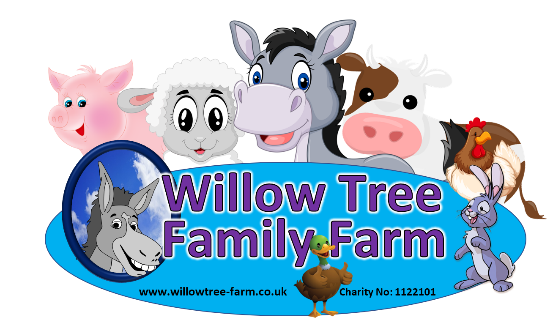 School Booking Form PLEASE CHECK AVAILIBILITY BEFORE SENDING THE FORM TO AVOID DISSAPOINTMENT.
Please complete this booking form and email to david.anthony@willowtree-farm.co.uk. 
Please note we cannot take provisional bookings.
YOUR BOOKING WILL BE SECURED ONCE WE RECEIVE THE BOOKING FORM. Once received, a full invoice will be sent for the numbers stated on the form. Cancellations or amendments within 28 days of your visit will be charged in full. ALL PAYMENTS MUST BE PAID FOR IN FULL PRIOR TO YOUR VISIT.
WE RESERVE THE RIGHT TO REFUSE ADMISSION IF PAYMENT IS NOT RECEIVED BY ARRIVAL. If you are paying by  BACS this needs to have CLEARED 5 working days before your visit. 
Annual Passes and Corporate cannot be used in conjunction with our school packages.Lunch:  We will reserve a designated indoor area for your group upon receiving the booking form.  
Drinks and snacks are also available to purchase from the Café. 
The Café is able to cater for all requirements however we will need prior notice.

Please return this form to:  Email: david.anthony@willowtree-farm.co.uk	Telephone: 01623-748808 / 07798895093Website: www.willowtree-farm.co.ukPlease tick to confirm terms and conditions sheet have been read and agreed                Signature______________________________________			Signature: __________________________________Date of visitTypeNurseryPrimarySecondaryName of Organizer(Please Tick)VocationalS.E.N.         OtherName of GroupAddressPostcodePostcodeSchool Office Email AddressContact NoContact NoInvoice Email AddressAge of ChildrenAge of ChildrenNo. of ChildrenArrival TimeArrival TimeNo. of AdultsDeparture TimeDeparture TimeEDUCATION PACKAGES
(Please Tick)
Each package includes 1 free adult per 5 paying children £7.95 per childfarm  Visit onlyEducation Sessions(Please Tick)All Education Sessions last 45-60 minutes Max of 30 per group Farm only EDUCATION PACKAGES
(Please Tick)
Each package includes 1 free adult per 5 paying children  £8.20 per childEntry, farm tour  (1 talk)Education Sessions(Please Tick)All Education Sessions last 45-60 minutes Max of 30 per group Reptiles, meerkats ,exoticsEDUCATION PACKAGES
(Please Tick)
Each package includes 1 free adult per 5 paying children £9.50 per childEntry , farm tour , ice cream Education Sessions(Please Tick)All Education Sessions last 45-60 minutes Max of 30 per group Farm , Reptiles, meerkats ,exoticsEDUCATION PACKAGES
(Please Tick)
Each package includes 1 free adult per 5 paying childrenEducation Sessions(Please Tick)All Education Sessions last 45-60 minutes Max of 30 per group Please ticket what your interested in How did you hear about us?